Воспитать человека интеллектуально, не воспитав его нравственно, - значит вырастить угрозу для общества.Теодор Рузвельт        Важной частью нравственного воспитания является приобщение ребенка к культуре своего народа, поскольку раскрытие личности в ребенке полностью возможно только через включение его в культуру собственного народа. Приобщение детей к отеческому наследию воспитывает уважение, гордость за землю, на которой живешь. Для маленького ребенка Родина начинается с родного дома, улицы, на которой живет он и его семья, в семье начинает «расти» будущий гражданин своей страны. Взаимодействие с родителями по данному вопросу способствует развитию эмоционального, бережного отношения к традициям и культуре своего народа, а также сохранению вертикальных семейных связей.      Таким образом, нравственно-патриотическое воспитание детей – одна из основных задач дошкольного образовательного учреждения, важным условием которой является тесная взаимосвязь с родителями, семьей, как ячейкой общества и хранительницей национальных традиций.      В словаре слово «воспитание» определяется как «деятельность по передаче новым поколениям общественно-исторического опыта; планомерное и целенаправленное воздействие на сознание и поведение человека с целью формирования определенных установок, понятий, принципов, ценностных ориентации, обеспечивающих условия для его развития, подготовки к общественной жизни и труду». Таким образом, воспитание, само по себе подразумевает приобщение ребенка к общечеловеческим ценностям, познавая которые ребенок формирует опыт нравственных отношений и общения, которые характеризуются способностью к содействию и сотрудничеству в деятельности, умением понять и принять позицию другого, потребностью гармонизировать деятельность и взаимоотношения с миром, привязанностью к культуре, к родным местам – нравственное воспитание.      Нравственное воспитание – целенаправленное систематическое воздействие на сознание, чувства и поведение людей, формирующее у них моральные качества.      Таким образом, нравственно-патриотическое воспитание детей является одной из основных задач дошкольного образовательного учреждения. Для формирования чувства патриотизма очень важно давать детям начальные знания о Родине, базисные представления о нашей стране, народе, обычаях, истории, культуре.        Цель нравственно - патриотического воспитания:Создание условий для организации систематической и целенаправленной работы по формированию у детей дошкольного возраста основ нравственно-патриотического воспитания через приобщение к истокам русской народной культуры.      Задачи нравственно-патриотического воспитания дошкольников являются:— воспитание у ребенка любви и привязанности к своей семье, дому, детскому саду, улице, городу;— формирование бережного отношения к природе и всему живому;— воспитание уважения к труду;— развитие интереса к русским традициям и промыслам;— формирование элементарных знаний о правах человека;— расширение представлений о городах России;— знакомство детей с символами государства (герб, флаг, гимн);— развитие чувства ответственности и гордости за достижения страны;— формирование толерантности, чувства уважения к другим народам, их традициям.Данные задачи решаются во всех видах детской деятельности: на занятиях, в играх, в труде, в быту — так как воспитывают в ребенке не только патриотические чувства, но и формируют его взаимоотношения со взрослыми и сверстниками.      Чувство Родины... Оно начинается у ребенка с отношения к семье, к самым близким людям — к матери, отцу, бабушке, дедушке. Это корни, связывающие его с родным домом и ближайшим окружением.      У каждого народа свои сказки, и все они передают от поколения к поколению основные нравственные ценности: добро, дружбу, взаимопомощь, трудолюбие. «Это — первые и блестящие попытки русской народной педагогики, — писал К.Д. Ушинский, — и я не думаю, чтобы кто-нибудь был в состоянии состязаться в этом случае с педагогическим гением народа». Не случайно К.Д. Ушинский подчеркивал, что «... воспитание, если оно не хочет быть бессильным, должно быть народным». Он ввел в русскую педагогическую литературу термин «народная педагогика», видя в фольклорных произведениях национальную самобытность народа, богатый материал для воспитания любви к Родине.      Таким образом, произведение устного народного творчества не только формируют любовь к традициям своего народа, но и способствуют развитию личности в духе патриотизма.      Немалое значение для воспитания у детей интереса и любви к родному краю имеет ближайшее окружение. Постепенно ребенок знакомится с детским садом, своей улицей, городом, а затем и со страной, ее столицей и символами.Система и последовательность работы по нравственно-патриотическому воспитанию детей может быть представлена следующим образом:Методы нравственно -патриотического воспитания1. Целевые прогулки, экскурсии по местам воинской славы, к памятникам, монументам, в краеведческий музей и т. д.2. Рассказы воспитателя, беседы с детьми о славной истории родной страны и родного города3. Наблюдение за тем, как люди трудятся на территории детского сада и в городе, как изменяется его облик благодаря этому труду4. Демонстрация тематических слайдов, видеороликов, иллюстраций5. Прослушивание тематических аудиозаписей, это могут быть голоса птиц русского леса или гимн Российской Федерации6. Знакомство с русским фольклором – сказками, пословицами, поговорками, песнями, играми7. Знакомство с народным творчеством, вышивкой, росписью8. Знакомство с творчеством отечественных писателей, композиторов и художников9. Посещение тематических выставок или их самостоятельная организация10. Участие в праздниках11. Участие в посильных общественно-полезных работахФормы нравственно -патриотического воспитания1.Различного рода познавательные занятия, изучение государственных символов Российской Федерации, получение детьми знаний о расположении, климате родного города, о его истории. Разнообразные занятия на тему «Наш родной край»2.Знакомство детей с культурой и традициями родного края, с обрядами русского народа, проведение обрядовых праздников, экскурсии в краеведческий музей, организация тематических досугов.3.Проведение ежегодного месячника по военно-патриотическому воспитанию, организация конкурса рисунков «Защитники Отечества», проведение занятий «Герои войны», «Дети-герои», а также «Занятий мужества», на которых дети будут обращаться к подвигам российских солдат, проявлявших беспримерное мужество в те страшные для Отечества времена. 4.Работа по ознакомлению с традициями семей воспитанников. В процессе работы у ребенка постепенно складывается образ собственного дома с его укладом, традициями, стилем взаимоотношений. Это чувство «родительского дома» ложится в основу любви к Родине.Основные формы 1. Беседы о русском народном фольклоре, традициях, обычаях. 2. Рассматривание иллюстраций, книг о русском народном фольклоре. 3. Подготовка и проведение итоговых мероприятий проекта: «Русские народные подвижные игры»; «Веселая матрешка»; «Веселая карусель», «Русского танца душа».Принципы нравственно-патриотического воспитания:«Позитивный центризм» (отбор знаний, наиболее актуальных для ребенка данного возраста);Непрерывность и преемственность педагогического процесса;Дифференцированный подход к каждому ребенку, максимальный учет его психологических особенностей, возможностей и интересов;Рациональное сочетание разных видов деятельности, адекватный возрасту баланс интеллектуальных, эмоциональных и двигательных нагрузок;Деятельностный подход.Нормативно - правовое обеспечение:- Федеральный Закон «Об образовании в Российской Федерации».- Концепция патриотического воспитания граждан Российской Федерации.- Конституция Российской Федерации».Информационно - методическое обеспечение:. В старшем дошкольном возрасте очень важно познакомить детей с декоративной росписью и прикладным искусством. У детей расширяются знания о русской народной игрушке (деревянной, глиняной, кукле – самоделке). Знакомим с народным промыслом: Дымковской игрушкой, Филимоновской игрушкой, Каргопольской игрушкой, хохломской росписью, Гжель и т. д. Изготовляем игрушки своими руками: лепим из глины и расписываем их по известным нам народным промыслам. А затем, организуем выставки детского творчества: «Русская барыня», «Лепка дымковского коня».На протяжении всего дошкольного возраста знакомим детей с русскими народными подвижными играми: «У медведя во бору», «Лиса и зайцы», «Зайка беленький сидит» и др. ; хороводными: «Вставай, вставай Иванушка», «Баю-бай», «Спи, моя радость, усни…»В работе используем современные развивающие программы и технологии: «Детство» Т. И. Бабаевой; «Приобщение детей к истокам русской народной культуры» О. Л. Князева; «Система патриотического воспитания в ДОУ» Александрова Е. Ю. ; «Патриотическое воспитание дошкольников» Алешина Н. В.Материально-техническое обеспечение.В ДОУ имеется: физкультурное оборудование,  музыкальный зал оснащенный	 необходимым оборудованием и музыкальными инструментами.Ожидаемые результаты • Умение детей активно применять полученные знания в различных областяхсвоей деятельности.• Сформированность у детей стойкого интереса к культурному прошлому нашейстраны, желания передачи накопленных знаний окружающим.• Расширение форм сотрудничества с городским краеведческим музеем.• Обогащение предметно-развивающего пространства ДОУ локальными зонами,информирующими о культурном наследии русского народа.• Модернизация мини-музея русского быта, пополнение новыми экспонатами(люлька, умывальник, гусли, полка для посуды, полог).• Обобщение опыта педагогов, успешно работающих по подпрограмме«Приобщение детей к истокам русской народной культуры».• Разработка нового направления подпрограммы «Приобщение детей к народнойигровой культуре».•Организация разнообразных выставок детского творчества по мотивамнародно - прикладного искусства.• Организация развивающих зон, знакомящих детей с русским фольклором,русским народным творчеством, с бытом и трудом людей на Руси в группах.• Повышение уровня личностной культуры педагогов, повышение ихзаинтересованности в участии и организации мероприятий в системевоспитательно - образовательной работы по формированию духовно -нравственной культуры детей на основе культурных национальных традициях.• Разработка системы работы с детьми раннего возраста по данномунаправлению.Формами подведения итогов реализации являются:> Выставки детских работ;> Открытые занятия для родителей;>   Участие в мероприятиях разного уровня.Работа с родителями.Формирование нравственно-патриотических чувств проходит эффективнее, если детский сад устанавливает тесную связь с семьёй. Необходимость подключения семьи к процессу ознакомления дошкольников с социальным окружением объясняется особыми педагогическими возможностями, которыми обладает семья и которые не может заменить дошкольное учреждение: любовь и привязанность к детям, эмоционально-нравственная насыщенность отношений, их общественная, а не эгоистическая направленность и др. Всё это создаёт благоприятные условия для воспитания высших нравственных чувств. Детский сад в своей работе с семьёй должен опираться на родителей не только как на помощников детского учреждения, а как на равноправных участников формирования детской личности.Формы участия родителей.Информированность родителей о мероприятиях проекта, участие родителей в проекте в качестве гостей, исполнителей, помощников в оформлении мероприятий. Отношение родителей к проектуСодержание нравственно-патриотического воспитания1. Приобщение ребенка к традициям русского народа, устному народному творчеству, играм, культурному наследию, искусству, праздникам и фольклору.2. Составление родословной ребенка, его глубокое знание истории своей семьи, своих родственников, семейных традиций. Знакомство ребенка с традициями детского сада, города или села, где он живет, с историей города, его гербом, знаменитыми горожанами, с достопримечательностями города.3. Организация посильного труда детей на природе, посадка овощей, цветов, кустарников, наблюдение за городом в разное время года.4. Продуктивная, творческая, игровая деятельность, в которой детям предоставляется возможность заботиться о людях, природе и животных в разные сезоны.В системе нравственно-патриотического воспитания учитываются несколько направлений:«Семья». Все начинается с родного дома и, конечно же матери – хранительницы домашнего очага. Воспитать любовь к самому близкому – к родному дому и семье – это основа основ гражданско-патриотического воспитания, его первая и самая важная ступень.«Социум». Родившись, человек становится частью общества. Чтобы дать ребенку возможность поближе узнать «мир людей» - сверстников и взрослых необходимо эмоционально насыщенное содержательное общение взрослого с ребенком. Важно создавать проблемные ситуации, направленного на развитие гибкого социального поведения. Для развития интереса к окружающему миру и обогащения представлений о социальной действительности важно посещение музеев, выставок, театров, экскурсий.Важно знакомить детей с зарубежными странами и элементами их культуры, расширять в сознании границы мира. Правовое воспитание – еще один путь гражданско-патриотического воспитания дошкольника. Дети должны знать о своих правах.«Труд человека». В первую очередь нужно знакомить с трудом людей своего города, края, страны, способствовать воспитанию уважительного отношения к человеку-труженику и результатам его труда. Важным направлением в образовательном процессе ДОУ является приобщение дошкольников к трудовой деятельности. Труд ребенка-дошкольника невелик и несложен, однако он необходим для становления его личности. Нужно способствовать трудовой деятельности детей, в основе которой лежит желание сделать что-то для своей семьи, друга, педагога, для группы, для детского сада.«Экология». Педагог должен не только дать представление о природе и ее законах, но и способствовать умению видеть красоту, жить с ней в мире и гармонии, не нарушая ее ритма, защищать ее. Донести ребенку, что он – тоже часть этой природы.«Родина моя – бескрайняя Россия». Одним из направлений гражданско-патриотического воспитания дошкольников является воспитание любви к своей Родине. Дошкольник, прежде всего, должен осознать себя неотъемлемой частью своей малой Родины, потом гражданином России. Нужно постепенно подвести воспитанника к пониманию того, что у каждого россиянина есть своя малая Родина – местечко (город, село), привязанность к которому он испытывает с детства, и вместе с ним – большая родина - Россия, РФ. Детей знакомим со своей страной, и прежде всего, со своим родным краем, чтобы полюбить свою землю, на которой родился, и каждому из нас нужно уметь быть ей полезным, а для этого надо многое знать, уметь с детства совершать такие дела, которые были бы на благо своего дома, детского сада, города, а в дальнейшем и всей страны.«Культура». Патриотическое воспитание в ДОУ – это процесс освоения, наследования традиционной отечественной культуры. Сохранение российской культуры во всем многообразии ее проявлений, национального колорита оказывает непосредственное влияние на развитие личности дошкольника. «Культура» - одно из важных направлений в образовательном процессе ДОУ. Это различные праздники: народные, обрядовые, посвященные важным датам в истории России; развлечения; знакомство с местным народным промыслом.Интересным для воспитанников является знакомство с жизнью и творчеством отечественных художников, писателей, композиторов, военачальников, и многих других великих людей России. «История». Любить и беречь можно только то, что чувствуешь, знаешь, понимаешь. Что может заинтересовать дошкольника чистотой, искренностью, красотой, глубоким содержанием? Это наша многовековая история. В нашем учреждении проводится много мероприятий, позволяющих формировать у воспитанников уважительное отношение к истории страны, ее традициям. Воспитанники с увлечением слушают рассказы о ветеранах, их героическом прошлом, выступают в концертных программах, изготавливают поздравительные открытки. Хочется пробудить в дошкольниках чувство гордости за наш народ, давший миру великих полководцев и мыслителей, освободителей мира от фашизма и первопроходцев космоса.Этапы реализации.Iэтап – подготовительный (организационный)Включает в себя: изучение знаний педагогов и детей по данному направлению; пополнение знаний воспитателя об истории города, России,  культурных достопримечательностях, ремеслах, традициях, биографий знаменитых земляков, людей, прославивших Россию;  планирование работы, выбор форм и методов; подбор иллюстративного и литературного материала для работы с детьми.II этап – основной.Он включает в себя три направления: ● работу с педагогами● работу с детьми● сотрудничество с родителями  воспитанников.III этап  обобщающий (итоговый) На этом этапе был проведен анализ планирования, предметно – развивающей среды;  диагностика знаний детей о родном городе и стране, о традициях русского народа.  В результате работы:● были составлены тематические планы● созданы уголки ряженья русского народного стиля ● созданы картотеки скороговорок, пословиц● с помощью родителей создан коллективная работа детей и родителей  « Улицы нашего города»С детьми запланировано:● Чтение стихов, рассказов, отгадывание загадок● Занятия-путешествия, викторины.● Дидактические игры «Угадай, где я нахожусь?», «Герб города» , «Заколдованный город»,● Конструирование из строительного материала● Изготовление макетов микрорайона, города● Экскурсии в краеведческий музей г. Искитима, к Вечному Огню ● Встреча с ветеранами нашего микрорайона● Празднование «Дня Победы»● Продуктивные виды деятельности (рисование, лепка, аппликация, художественный труд)Результатом работы является перспективный план работы по теме «Воспитание патриотизма у детей через ознакомление с русской народной культурой»; серия занятий, способствующая приобщению к русской народной культуре детей дошкольного возраста. Оформлены картотеки - русских народных подвижных и хороводных игр, малых форм фольклора (песенки, потешки, пословицы, поговорки, загадки, колыбельные песни); Разработаны консультации для родителей: «Роль народного - прикладного искусства в эстетическом развитии детей», «Воспитание патриотических чувств у детей», «Народные праздники», «Масленица», «Что рассказал музей», «Сказка как средство патриотического воспитания».Контроль за эффективностью работы по приобщению детей к русской народной культуре осуществляется через диагностику, которая проводится в начале года (сентябрь, и в конце года (май).В результате дети получили первичные представления о культуре и ее истории, о роли музеев в сохранении культурных ценностей русского народа. Научились различать виды народно-прикладного искусства, жанра художественного и фольклорного творчества. Имеют представление о русских традициях и праздниках. У детей улучшилось внимание, усидчивость, расширился активный словарь, повысился интерес к русским народным подвижным и хороводным играм, к русской народной культуре в целом.Таким образом, воспитывать патриота надо на конкретных героических примерах, исторических событиях, на народных традициях и правилах, по которым веками жила могучая Россия. Необходимо вместе с детьми постоянно прослеживать связь между стариной и днем настоящим, дать понять ребенку, что он хозяин своей Родины.МУНИЦИПАЛЬНОЕ КАЗЕННОЕ ДОШКОЛЬНОЕ УЧРЕЖДЕНИЕ ДЕТСКИЙ САД №505 КОМБИНИРОВАННОГО ВИДА ГОРОДА НОВОСИБИРСКА«Технология нравственно патриотического воспитания детей основанная на приобщении к истокам русской народной культуры»В образовательной области художественно-этетическое развитие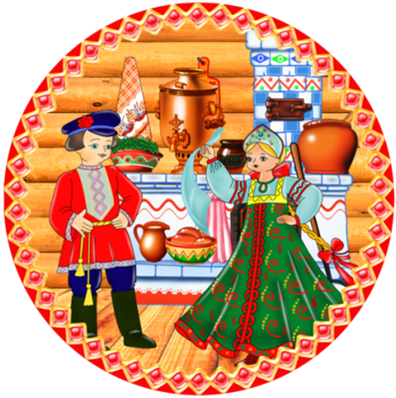 Воспитатели: Иванова Н.М.                    Белоглазова Е.А.Новосибирск 2019г